Publicado en Donostia - San Sebastian el 21/02/2023 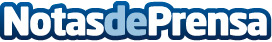 Aula de Salud sobre cirugía de la obesidad, mañana en San SebastiánEl 12% de la población de Gipuzkoa padece obesidad. En el próximo Aula de Salud se hablará sobre la obesidad y los últimos avances para encontrar el tratamiento personalizado para cada caso, tanto en diagnóstico como la última densitometría DXA, como en tratamientos médicos y quirúrgicosDatos de contacto:Joseba Loyarte654096991Nota de prensa publicada en: https://www.notasdeprensa.es/aula-de-salud-sobre-cirugia-de-la-obesidad Categorias: Nacional Medicina Nutrición Sociedad País Vasco Eventos http://www.notasdeprensa.es